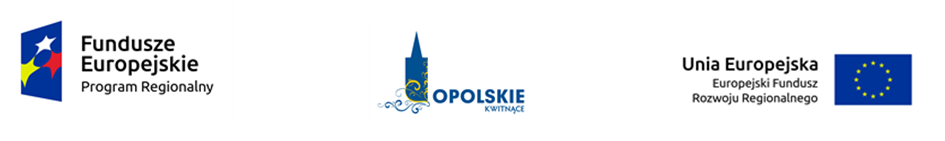 Projekt pn. „Rewitalizacja miasta Kluczborka poprzez podniesienie jakości przestrzeni publicznej oraz zapobieganie i przeciwdziałanie wykluczeniu społecznemu” współfinansowany ze środków Unii Europejskiej w ramach Regionalnego Programu Operacyjnego Województwa Opolskiego na lata 2014-2020Umowa o dofinansowanie nr RPOP.10.02.00-16-0001/17-00 z dnia 03.10.2017 r.Kluczbork, dnia   28.05.2019 r.GM.271.17.2019.MCWYJAŚNIENIE TREŚCI SPECYFIKACJI  ISTOTNYCH  WARUNKÓW  ZAMÓWIENIAopracowanej dla potrzeb udzielenia zamówienia publicznego pn.„Rewitalizacja miasta Kluczborka poprzez podniesienie jakości przestrzeni publicznej oraz zapobieganie i przeciwdziałanie wykluczeniu społecznemu – rewitalizacja terenu po byłej Famprze w Kluczborku – wyposażenie dla obiektu Zakładu Aktywizacji Zawodowej”             Informuję, że do Zamawiającego wpłynęło pismo zawierające prośbę                                    o wyjaśnienie specyfikacji istotnych warunków zamówienia opracowanej dla potrzeb  prowadzenia postępowania o udzielenie zamówienia publicznego pod nazwą j.w. W związku z powyższym Zamawiający działając zgodnie z art. 38 ust. 2 ustawy z dnia 29 stycznia                      2004 r. Prawo zamówień publicznych (tekst jednolity: Dz. U. z 2018 r. poz. 1986 z późń. zm.) przesyła treść wyjaśnienia wszystkim Wykonawcom, którym doręczono specyfikację istotnych warunków zamówienia, bez ujawniania źródeł zapytania.Pytanie z pisma Wykonawcy z dnia 21.05.2019 r.:Pytanie nr 1:Pozycja nr 19 Prasa do powierzchni płaskich – termotransfer, sublimacja z automatycznie otwieranym i wysuwanym blatem roboczym 50x 60 cm….Czy zamawiający dopuszcza identyczne urządzenie ale z blatem roboczym o wymiarach 60 cm na 40 cm z względu na obecnie urządzenie u producenta nie jest dostępne z blatem                                           w rozmiarze 50X60.Odpowiedź:Zamawiający dopuszcza zaoferowanie identycznego urządzenia, ale z blatem roboczym                       o wymiarach 60 cm na 40 cm. Pytanie z pisma Wykonawcy z dnia 22.05.2019 r.:Pytanie nr 1:Pozycja 19. Związku z niedostępnością w sklepach prasy do powierzchni płaskich                                 z wielkością blatu roboczego 50 x 60 cm, czy Zamawiający wyrazi zgodę na prasę z blatem 40 x 60 cm, która waży ok. 48 kg? Pozostałe parametry bez zmian.   Odpowiedź:Zamawiający wyraża zgodę na prasę z blatem 40 x 60 cm, która waży ok. 48 kg. Pozostałe parametry bez zmian.   Pytanie z pisma Wykonawcy z dnia 22.05.2019 r.:Pytanie nr 1:W nawiązaniu do sprawy GM.271.17.2019.MC do opisu przedmiotu proszę o dodatkowe informacje do punktu nr 9. Czy Zamawiający ma na myśli standardowy stół z blatem o wymiarze 270x190 z blatem laminowanym w kolorze buku z nogami chromowanymi ?  Tak może sugerować obecny opis.W przeciwnym razie proszę o sprecyzowanie wymogów pozwalające na rzetelną wycenę oczekiwanego stołu.Odpowiedź:Zamawiający dnia 28.05.2019 r. zmienił opis przedmiotu zamówienia – wykaz wposażenia. Należy wycenić pozycje ujęte w nowym wykazie od poz. 1 do 27.     Pytanie z pisma Wykonawcy z dnia 22.05.2019 r.:Pytanie nr 1:Pozycja 5Czy Zamawiający posiada odpowiednio szerokie drzwi by wnieść piec na palecie                                         o szerokości 109 cm – jest to szerokość pieca, który będzie transportowany na palecie 120 x 120 cm?    Odpowiedź:Zamawiający dnia 28.05.2019 r. zmienił opis przedmiotu zamówienia – wykaz wposażenia. Należy wycenić pozycje ujęte w nowym wykazie od poz. 1 do 27.     Pytanie nr 1:Pozycja 26Czy w pozycji 26 nie doszło do omyłki pisarskiej? Opis pasuje do prasy do nadruku na 1 kubek. Odpowiedź:Zamawiający dnia 28.05.2019 r. zmienił opis przedmiotu zamówienia – wykaz wposażenia. Należy wycenić pozycje ujęte w nowym wykazie od poz. 1 do 27.     